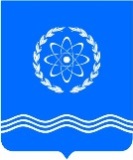 				ОБНИНСКОЕ  ГОРОДСКОЕ  СОБРАНИЕГОРОДСКОГО ОКРУГА «ГОРОД ОБНИНСК»П Р О Т О К О Л  № 22г. Обнинск 									от 28 декабря 2021 годаПредседательствующий: Артемьев Г.Ю. –   Глава городского самоуправления,							Председатель городского Собрания.Присутствовали депутаты городского Собрания:Светлаков В.Б. – заместитель Председателя городского Собрания.Отсутствовали депутаты городского Собрания:Анциферов Р.Г.; Самбуров Д.А.; Черкесов В.Н.Приглашены:Ананьев Г.Е. – заместитель главы Администрации города по вопросам управления делами;Беликов А.Ю. – начальник управления городского хозяйства;Гильдиков П.Н. – прокурор города, старший помощник юстиции;Ильницкий А.А. – председатель комитета по взаимодействию со СМИ;Капинус К.В. – председатель Контрольно-счетной палаты;Козлов А.П. – заместитель главы Администрации города по вопросам архитектуры и градостроительства;Коновалова Л.И. – начальник управления финансов; Латыпова Л.В. – начальник управления имущественных и земельных отношений; Леонова Т.Н. – глава Администрации города;Помещикова С.А. – начальник правового управления;Раудуве И.В. – заместитель главы Администрации города по вопросам городского хозяйства;Шаванова Т.В. – заместитель начальника управления финансов Администрации города;Шеберов Д.В. – начальник управления экономики и инновационного развития.Представители средств массовой информации.ПроектПОВЕСТКА ДНЯ:О внесении изменений в решение Обнинского городского Собрания от 15.12.2020
 № 02-08 «О бюджете города Обнинска на 2021 год и плановый период  2022 и 2023 годов»  Коновалова Л.И. – начальник управления финансов  Администрации города Капинус К.В. – председатель Контрольно-счетной палаты МО «Город Обнинск»Гришин Н.А. –  председатель комитета по бюджету, финансам и  налогамО внесении изменений в решение Обнинского городского Собрания от 14.12.2021
 № 01-21 «О бюджете города Обнинска на 2022 год и плановый период  2023 и 2024 годов»Коновалова Л.И. – начальник управления финансов  Администрации города Капинус К.В. – председатель Контрольно-счетной палаты МО «Город Обнинск»Гришин Н.А. –  председатель комитета по бюджету, финансам и  налогамО безвозмездной передаче нежилого здания с кадастровым номером 40:27:020406:55, земельного участка с кадастровым номером 40:27:020406:29, расположенных по адресу: Калужская область, г. Обнинск, ул. Пирогова,  д. 15, находящихся в муниципальной  собственности, в собственность Калужской областиБерезнер Л.А.  – председатель комитета по экономической политикеЛатыпова Л.В. – начальника управления имущественных и земельных отношенийО прекращении реализации Муниципальной адресной программы «Развитие застроенной территории поселка Мирного на 2011-2022 годы»Березнер Л.А.  – председатель комитета по экономической политикеКозлов А.П. – заместитель главы Администрации города по вопросам архитектуры и градостроительства Об инициативных проектах в  муниципальном образовании «Город Обнинск»Наруков В.В.  – председатель комитета по законодательству и местному самоуправлениюО внесении изменений и дополнений в Положение о территориальном общественном самоуправлении в муниципальном образовании «Город Обнинск», утвержденное решением Обнинского городского Собрания от 28.10.2014 № 11-61Наруков В.В.  – председатель комитета по законодательству и местному самоуправлениюО внесении изменений в Положение «Об Администрации (исполнительно-распорядительном органе) городского округа «Город Обнинск», утвержденное решением Обнинского городского Собрания от 27.10.2009 № 08-78Наруков В.В.  – председатель комитета по законодательству и местному самоуправлениюКозлов А.П. – заместитель главы Администрации города по вопросам архитектуры и градостроительстваОб утверждении Положения о порядке предоставления адресной социальной помощи гражданам Российской Федерации, постоянно проживающим в городе Обнинске, в 2022 годуЗыков А.А.  – председатель комитета по социальной политикеЖарский В.А. – начальник управления социальной защиты населенияО внесении изменений в решение  Обнинского городского Собрания, от 24.11.2020 № 07-06 «О реализации Положения о порядке выплаты денежной компенсации за наем (поднаем) жилых помещений, утвержденного решением Обнинского городского Собрания от 27.09.2016 № 04-18, в 2020-2021 годах»Зыков А.А.  – председатель комитета по социальной политикеЖарский В.А. – начальник управления социальной защиты населенияО вручении персональных поздравлений ветеранам Великой Отечественной войны и об  установлении на 2022 год единовременной социальной выплаты гражданам в связи с юбилейными днями рожденияЗыков А.А.  – председатель комитета по социальной политикеЖарский В.А. – начальник управления социальной защиты населенияО наделении Управления социальной защиты населения Администрации города Обнинска функциями и полномочиями учредителя в отношении государственного бюджетного учреждения Калужской области «Обнинский центр социальной помощи семье и детям «Милосердие» и государственного бюджетного учреждения Калужской области «Обнинский реабилитационный центр для детей и подростков с ограниченными возможностями «Доверие»Зыков А.А.  – председатель комитета по социальной политикеЖарский В.А. – начальник управления социальной защиты населенияО  согласовании проекта постановления Администрации города  «Об утверждении размера платы за пользование жилым помещением (платы за наем) для нанимателей жилых помещений  по договорам социального найма и договорам найма жилых помещений государственного или муниципального жилищного  фонда в муниципальном образовании «Город Обнинск»Анциферов Р.Г.  – председатель комитета по жилищно-коммунальным услугамРаудуве И.В. – заместитель главы Администрации города по вопросам городского хозяйстваРазное.АРТЕМЬЕВ Г.Ю. открыл заседание городского Собрания и поприветствовал всех присутствующих. Сообщил, что в зале присутствует 26 депутатов. Предложил принять повестку дня за основу. Поставил это предложение на голосование.ГОЛОСОВАЛИ: «за» - 26 «против» - 0, «воздержались» - 0.АРТЕМЬЕВ Г.Ю. спросил, имеются ли предложения в проект повестки?Предложений не поступило, предложил проголосовать за повестку дня в целом.ГОЛОСОВАЛИ: «за» - 26, «против» - 0, «воздержались» - 0.СЛУШАЛИ: КОНОВАЛОВУ Л.И. по первому вопросу повестки заседания городского Собрания «О внесении изменений в решение Обнинского городского Собрания от 15.12.2020
 № 02-08 «О бюджете города Обнинска на 2021 год и плановый период  2022 и 2023 годов». КОНОВАЛОВА Л.И. доложила, что в целом доходы бюджета города на 2021 год увеличатся на сумму 535 268 552 рублей (увеличение по безвозмездным поступлениям) и составят в уточненном бюджете 6 619 824 223 рублей. В налоговые и неналоговые поступления изменения не вносятся.Увеличение безвозмездных поступлений от других бюджетов бюджетной системы на общую сумму  535 295 792 рублей отражено в приложении №  4  к проекту решения. Кроме того, возвращены остатки субсидий, субвенций и иных межбюджетных трансфертов, имеющих целевое назначение, прошлых лет в сумме 27 239 рублей.Расходы бюджета города на 2021 год увеличатся на сумму  556 178 833 рублей и составят в уточненном бюджете 6 855 568 656 рублей.Изменения ассигнований по межбюджетным трансфертам, в том числе:- создание дополнительных мест в детских дошкольных учреждениях (выкуп детских садов в мкр. 52 и мкр. 51а) на сумму 443 млн. рублей;- создание модельных муниципальных библиотек в рамках национального проекта «Культура» на сумму 15 млн. рублей;- осуществление ежемесячных выплат на детей в возрасте от трех до семи лет включительно в размере 29 млн. рублей;- выплаты медицинским работникам, лечащим пациентов с диагнозом новой коронавирусной инфекции COVID-19, на сумму 21 млн. рублей;- осуществление государственных полномочий в части повышения оплаты труда работников культуры и учреждений дополнительного образования за счет субсидии на обеспечение финансовой устойчивости муниципальных образований в сумме 7,3 млн. рублей.Субсидия на обеспечение финансовой устойчивости муниципальных образований в сумме 14 116 960 рублей направлена на возврат части бюджетного кредита, полученного из областного бюджета.Дефицит бюджета города на 2021 год увеличивается на 20 910 тыс. рублей за счет бюджетного кредита на частичное покрытие дефицита бюджета.Изменения в источниках финансирования дефицита бюджета отражены в приложении №  6 к проекту решения, а именно:- получение кредитов из других бюджетов бюджетной системы Российской Федерации на частичное покрытие дефицита бюджета – 35 млн. рублей;- погашение кредитов из других бюджетов бюджетной системы Российской Федерации на частичное покрытие дефицита бюджета – 14 131 тыс. рублей;- получение кредитов от кредитных организаций  увеличивается на 41,370 тыс. рублей. Соответствующие изменения вносятся в программу муниципальных внутренних заимствований согласно приложению № 5 к настоящему решению.Изменения вносятся в приложение «Перечень первоочередных расходов, подлежащих финансированию из бюджета города за счет дополнительных доходов, получаемых сверх утвержденного объема доходов в процессе исполнения бюджета города в 2021 году» согласно приложению № 7 к настоящему решению. В новой редакции приложения указаны все объемы расходных обязательств, учтенные при внесении изменений в расходную часть бюджета города решениями Обнинского городского Собрания от 25.05.2021 № 03-14, от 28.09.2021 № 01-16 и настоящим проектом решения.В параметры планового периода 2022 и 2023 годов изменения не вносятся.АРТЕМЬЕВ Г.Ю. поблагодарил Коновалову Л.И. за доклад. Предложил депутатам задать вопросы.Вопросы не поступили.АРТЕМЬЕВ Г.Ю. предоставил слово председателю Контрольно-счетной палаты Капинусу К.В.КАПИНУС К.В. доложил, что Заключение на проект решения Обнинского городского Собрания «О внесении изменений в решение Обнинского городского Собрания от 15.12.2020
 № 02-08 «О бюджете города Обнинска на 2021 год и плановый период  2022 и 2023 годов» подготовлено Контрольно-счетной палатой (далее – КСП) в соответствии с Бюджетным кодексом Российской Федерации, Положением «О бюджетном процессе в городе Обнинске», Положением о КСП и иными нормативными правовыми актами Российской Федерации, Калужской области и муниципального образования «Город Обнинск».В Заключении отмечено, что основные характеристики на 2021 год изменяются, а на 2022 и 2023 годы изменения в основные параметры не вносятся. Объемы доходов бюджета увеличиваются на  8,8% за счет увеличения безвозмездных поступлений. Объемы расходов увеличиваются на 8,8% за счет увеличения безвозмездных поступлений и за счет увеличения источников финансирования дефицита бюджета.Также увеличится верхний предел муниципального внутреннего долга на 1 января 2022 года на 16,5% и объем дефицита бюджета на 9,7%. Общий объем бюджетных ассигнований на исполнение публичных нормативных обязательств на 2021 год увеличивается на 2,0%. Нормативная величина резервного фонда Администрации города Обнинска на 2021 год не изменяется.Изменение объема безвозмездных поступлений обусловлено:- увеличением безвозмездных поступлений от других бюджетов бюджетной системы;- увеличением возврата остатков субсидий, субвенций и иных межбюджетных трансфертов, имеющих целевое назначение прошлых лет.Изменения в структуре расходов обусловлены увеличением бюджетных ассигнований по ряду расходных обязательств, связанных с увеличением безвозмездных поступлений, увеличением бюджетных ассигнований по предложениям главных распорядителей бюджетных средств, а также передвижкой бюджетных ассигнований в связи с внесением изменений в сводную бюджетную роспись расходов.Расходы по муниципальным программам на 2021 год в проекте решения увеличиваются на 8,9%. В результате, доля программных расходов в общем объеме расходов бюджета на 2021 год увеличится на 0,1% и составит 90,1%.Учитывая вышеизложенное, КСП предлагает рассмотреть представленный  проект решения с учетом настоящего заключения.АРТЕМЬЕВ Г.Ю. поблагодарил Капинуса К.В. за доклад. Предложил депутатам задать вопросы.Вопросы не поступили.АРТЕМЬЕВ Г.Ю. предоставил слово председателю комитета по бюджету, финансам и налогам  Гришину Н.А.ГРИШИН Н.А. доложил, что данный вопрос рассмотрен на заседании комитета по бюджету, финансам и налогам и рекомендован к принятию городским Собранием.АРТЕМЬЕВ Г.Ю. поблагодарил Гришина Н.А. за доклад.АРТЕМЬЕВ Г.Ю. предложил задать вопросы.Вопросов не возникло. Поставил проект решения на голосование.ГОЛОСОВАЛИ: «за» - 26, «против» - 0, «воздержались» - 0.Решение № 01-22 принято и прилагается.СЛУШАЛИ: КОНОВАЛОВУ Л.И. по второму вопросу повестки заседания городского Собрания «О внесении изменений в решение Обнинского городского Собрания от 14.12.2021
 № 01-21 «О бюджете города Обнинска на 2022 год и плановый период  2023 и 2024 годов». КОНОВАЛОВА Л.И. доложила, что параметры  бюджета города Обнинска на 2022 год: доходы, расходы, дефицит не изменяются.В связи с письмом от 20.01.2017 о закрытии ТЭЦ АО «ГНЦ РФ — ФЭИ» и необходимостью создания системы отопления для части города, подключенной к данной котельной, приказом Министерства строительства и жилищно-коммунального хозяйства Калужской области от 29.10.2021 № 467 была утверждена инвестиционная программа. Данной программой предусматривается строительство понизительной насосной станции, в том числе за счет повышения предельного индекса оплаты за коммунальные услуги и финансирования из бюджета города Обнинска.Предельные индексы изменения размера платы за коммунальные услуги были согласованы решениями Обнинского городского Собрания от 26.10.2021 № 05-17 и от 14.12.2021 № 06-21.Финансирование данного проекта из бюджета города, включая разработку проектно-сметной документации, составляет  38 млн. руб.В связи с этим, Администрация города Обнинска предлагает внести изменения в расходную часть бюджета города.В параметры планового периода 2023 и 2024 годов изменения не вносятся.АРТЕМЬЕВ Г.Ю. поблагодарил Коновалову Л.И. за доклад. Предложил депутатам задать вопросы.Вопросы не поступили.АРТЕМЬЕВ Г.Ю. предоставил слово председателю Контрольно-счетной палаты Капинусу К.В.КАПИНУС К.В. доложил, что КСП проанализировала проект решения и отмечает, что основные характеристики бюджета города на 2022 год и плановый период 2023 и 2024 годов не изменяются. Изменения вносятся в приложения №№ 2,4 и 6 к бюджету города на 2022 год и плановый период 2023 и 2024 годов, утвержденный решением городского Собрания от 14.12.2021  № 01-21. Уточнил, что изменения в проект решения на 2022 год вносятся в части перераспределения бюджетных ассигнований в размере 38 млн. рублей с мероприятия «Выполнение комплекса работ по ремонту внутриквартальных и внутридворовых проездов в рамках деятельности ТОС» муниципальной программы «Дорожное хозяйство города Обнинска» на мероприятие «Выполнение мероприятий в связи с выводом из эксплуатации ТЭЦ ФЭИ и реконструкция тепловых сетей» муниципальной программы «Развитие и модернизация объектов инженерной инфраструктуры города Обнинска». Согласно пояснительной записке к проекту решения указанные изменения вносятся в связи с утверждением приказа Министерства строительства и жилищно-коммунального хозяйства Калужской области от 29.10.2021 № 467 об утверждении инвестиционной программы, которая, в том числе, предусматривает строительство понизительной насосной станции как за счет повышения предельного индекса оплаты за коммунальные услуги, так и за счет средств бюджета города Обнинска.Учитывая вышеизложенное, КСП предлагает рассмотреть представленный  проект решения с учетом настоящего заключения.АРТЕМЬЕВ Г.Ю. поблагодарил Капинуса К.В. за доклад. Предложил депутатам задать вопросы.Вопросы не поступили.АРТЕМЬЕВ Г.Ю. предоставил слово председателю комитета по бюджету, финансам и налогам  Гришину Н.А.ГРИШИН Н.А. доложил, что данный вопрос рассмотрен на заседании комитета по бюджету, финансам и налогам и рекомендован к принятию городским Собранием.АРТЕМЬЕВ Г.Ю. поблагодарил Гришина Н.А. за доклад.АРТЕМЬЕВ Г.Ю. предложил задать вопросы, выступить.ЗЫКОВ А.А. сообщил, что вопрос о строительстве понизительной насосной станции долго обсуждался, и принято окончательное решение о ее строительстве. Поблагодарил главу Администрации города Леонову Т.Н. за то, что помогла разобраться в данном вопросе.Отметил, что вопрос о сроках строительства станции необходимо еще раз обсудить. Призвал депутатов городского Собрания в 2022 году основательно погрузиться в данный вопрос.АРТЕМЬЕВ Г.Ю. поставил проект решения на голосование.ГОЛОСОВАЛИ: «за» - 24, «против» - 0, «воздержались» - 2.Решение № 02-22 принято и прилагается.СЛУШАЛИ: БЕРЕЗНЕРА Л.А. по третьему вопросу повестки заседания городского Собрания «О безвозмездной передаче нежилого здания с кадастровым номером 40:27:020406:55, земельного участка с кадастровым номером 40:27:020406:29, расположенных по адресу: Калужская область, г. Обнинск, ул. Пирогова,  д. 15, находящихся в муниципальной  собственности, в собственность Калужской области». БЕРЕЗНЕР Л.А. доложил, что передаваемый объект находится в казне муниципального образования «Город Обнинск». В настоящее время здание не эксплуатируется, не отапливается. Реконструкция и капитальный ремонт не производились, дверные и оконные проемы открыты.Мероприятия по патрулированию сотрудниками МКУ «Управление по делам ГОЧС города Обнинска» требуют дополнительного финансирования. Консервация здания или его снос также требуют финансирования из бюджета в размере 2-3 млн. рублей.Предлагается передать нежилое здание и земельный участок, на котором оно расположено, в собственность Калужской области для выделения дополнительных площадей ГАПОУ КО «Медицинский техникум» с целью создания в субъекте Российской Федерации дополнительных мест в общеобразовательных организациях в связи с ростом числа обучающихся.Вопрос был рассмотрен на заседании комитета по экономической политике. Получено положительное заключение Контрольно-счетной палаты. Предлагается принять данный проект решения.АРТЕМЬЕВ Г.Ю. предложил задать вопросы.Вопросов не поступило. Поставил проект решения на голосование.ГОЛОСОВАЛИ: «за» - 26, «против» - 0, «воздержались» - 0.Решение № 03-22 принято и прилагается.СЛУШАЛИ: БЕРЕЗНЕРА Л.А. по четвертому вопросу повестки заседания городского Собрания «О прекращении реализации Муниципальной адресной программы «Развитие застроенной территории поселка Мирного на 2011-2022 годы». БЕРЕЗНЕР Л.А. доложил, что в городе Обнинске с 2011 года действовала и реализовывалась муниципальная адресная программа «Развитие застроенной территории поселка Мирный».Первый  дом для переселения введен в эксплуатацию в октябре  2017 года. В рамках 1-го этапа переселения были переселены жители 33 жилых помещений общей площадью 1316,6 кв.м (96 человек), в том числе из муниципальных и частных жилых помещений. Осталось переселить из 93 жилых помещений общей площадью 3430,0 кв.м (231 человек). Отметил, что дальнейшей реализации программы мешают несколько обстоятельств: - застройщик ООО «СберСтройИнвест» был признан банкротом;- за период судебных разбирательств Администрации города с ООО «СберСтройИнвест» полностью поменялось законодательство. Уточнил, что реализация такого проекта возможна только через комплексное развитие территории, решение по которому принимается Администрацией города. В настоящее время Администрацией города ведется работа по подготовке проекта комплексного развития микрорайона 26 в соответствии со ст. 66 Градостроительного кодекса  Российской Федерации.      В связи с тем, что действующая программа не соответствует законодательству, предлагается ее прекратить.Проект решения был рассмотрен на заседании комитета по экономической политике и рекомендован к принятию городским Собранием.АРТЕМЬЕВ Г.Ю. предложил задать вопросы.Вопросов не поступило. Поставил проект решения на голосование.ГОЛОСОВАЛИ: «за» - 26, «против» - 0, «воздержались» - 0.Решение № 04-22 принято и прилагается.СЛУШАЛИ: НАРУКОВА В.В. по пятому вопросу повестки заседания городского Собрания «Об инициативных проектах в  муниципальном образовании «Город Обнинск». НАРУКОВ В.В. доложил, что в 2020 году в Федеральный закон № 131-ФЗ «Об общих принципах организации местного самоуправления в Российской Федерации» была введена статья 26.1 «Инициативные проекты». На основании этого в Устав города Обнинска была введена статья 15.1 под аналогичным названием. В городском Собрании была создана рабочая группа для разработки нормативных  правовых актов, регламентирующих вопросы, связанные с реализацией прав граждан на осуществление инициативных проектов.В состав группы вошли представители Администрации города и депутаты городского Собрания. При разработке документов рабочая группа учла два предложения прокуратуры города.В итоге разработано: 	- Положение о порядке выдвижения, внесения, обсуждения, рассмотрения инициативных проектов, а также проведения их конкурсного отбора в муниципальном образовании «Город Обнинск;- Порядок определения части территории муниципального образования «Город Обнинск», на которой могут реализовываться инициативные проекты;- Положение о порядке назначения и проведения собраний, конференций граждан (собраний делегатов) в целях рассмотрения и обсуждения вопросов внесения инициативных проектов. Комитет по законодательству и местному самоуправлению рассмотрел представленный проект решения и рекомендует его к принятию городским Собранием.АРТЕМЬЕВ Г.Ю. предложил задать вопросы.Вопросов не поступило. Поставил проект решения на голосование.ГОЛОСОВАЛИ: «за» - 26, «против» - 0, «воздержались» - 0.Решение № 05-22 принято и прилагается.СЛУШАЛИ: НАРУКОВА В.В. по шестому вопросу повестки заседания городского Собрания «О внесении изменений и дополнений в Положение о территориальном общественном самоуправлении в муниципальном образовании «Город Обнинск», утвержденное решением Обнинского городского Собрания от 28.10.2014 № 11-61». НАРУКОВ В.В. доложил, что в связи с поступившим предложением прокуратуры города Обнинска предлагается внести изменения в Положение о территориальном общественном самоуправлении в муниципальном образовании «Город Обнинск», которые дополняют и упорядочивают регистрацию Уставов ТОС в муниципальном образовании «Город Обнинск».Данный проект решения рассмотрен на заседании президиума и рекомендован к принятию городским Собранием.АРТЕМЬЕВ Г.Ю. предложил задать вопросы.Вопросов не поступило. Поставил проект решения на голосование.ГОЛОСОВАЛИ: «за» - 26, «против» - 0, «воздержались» - 0.Решение № 06-22 принято и прилагается.СЛУШАЛИ: НАРУКОВА В.В. по седьмому вопросу повестки заседания городского Собрания «О внесении изменений в Положение «Об Администрации (исполнительно-распорядительном органе) городского округа «Город Обнинск», утвержденное решением Обнинского городского Собрания от 27.10.2009 № 08-78». НАРУКОВ В.В. доложил, что в соответствии с главой 10 Градостроительного кодекса предлагается дополнить настоящее Положение двумя подпунктами. Речь идет о том, что комплексное развитие территорий осуществляется самостоятельно Российской Федерацией, субъектами РФ и муниципальными образованиями, а также принимаются решения по комплексному развитию территорий главой местной Администрации.В свою очередь, глава Администрации города принимает решение о проведении торгов на право заключения договоров о комплексном развитии территории и заключает договоры о комплексном развитии территории.Вопрос рассмотрен на заседании комитета по законодательству и местному самоуправлению и рекомендован к принятию городским Собранием.АРТЕМЬЕВ Г.Ю. предложил задать вопросы.Вопросов не поступило. Поставил проект решения на голосование.ГОЛОСОВАЛИ: «за» - 26, «против» - 0, «воздержались» - 0.Решение № 07-22 принято и прилагается.СЛУШАЛИ: ЗЫКОВА А.А. по восьмому вопросу повестки заседания городского Собрания «Об утверждении Положения о порядке предоставления адресной социальной помощи гражданам Российской Федерации, постоянно проживающим в городе Обнинске, в 2022 году». ЗЫКОВ А.А. доложил, что данное Положение принимается городским Собранием сроком на один год, в силу того, что регулярно происходят изменения в федеральном и региональном законодательстве.В данном Положении появились некоторые изменения, появились уточнения оказания адресной социальной помощи, уточняются формулировки в соответствии с действующим законодательством.Комитет по социальной политике рекомендует принять данный проект решения городским Собранием.АРТЕМЬЕВ Г.Ю. предложил задать вопросы.Вопросов не поступило. Поставил проект решения на голосование.ГОЛОСОВАЛИ: «за» - 26, «против» - 0, «воздержались» - 0.Решение № 08-22 принято и прилагается.СЛУШАЛИ: ЗЫКОВА А.А. по девятому вопросу повестки заседания городского Собрания «О внесении изменений в решение  Обнинского городского Собрания, от 24.11.2020 № 07-06 «О реализации Положения о порядке выплаты денежной компенсации за наем (поднаем) жилых помещений, утвержденного решением Обнинского городского Собрания от 27.09.2016 № 04-18, в 2020-2021 годах». ЗЫКОВ А.А. доложил, что в 2020 году было принято решение с целью не учитывать в доходах выплаты, установленные Правительством Российской Федерации, субъектом Российской Федерации, медицинским работникам, участвующим в заявочной кампании (выплаты денежной компенсации за наем (поднаем) жилых помещений), в качестве дохода специалиста, оказывающего и участвующего в оказании медицинской помощи,  а также, обеспечивающего оказание медицинской помощи по диагностике и лечению коронавирусной инфекции (COVID-19).Предлагается данную норму продлить до 2023 года. Комитет по социальной политике рекомендует городскому Собранию принять данный проект решения.АРТЕМЬЕВ Г.Ю. предложил задать вопросы.Вопросов не поступило. Поставил проект решения на голосование.ГОЛОСОВАЛИ: «за» - 26, «против» - 0, «воздержались» - 0.Решение № 09-22 принято и прилагается.СЛУШАЛИ: ЗЫКОВА А.А. по десятому вопросу повестки заседания городского Собрания «О вручении персональных поздравлений ветеранам Великой Отечественной войны и об  установлении на 2022 год единовременной социальной выплаты гражданам в связи с юбилейными днями рождения». ЗЫКОВ А.А. доложил, что предлагается поручить Управлению социальной защиты населения организовать вручение персональных поздравлений Президента Российской Федерации ветеранам Великой Отечественной войны, постоянно проживающим в городе Обнинске, в связи с юбилейными днями рождения, начиная с 90-летнего возраста и далее каждые пять лет. Уведомлять Главу городского самоуправления и главу Администрации о поздравлениях, согласовывать участие представительных органов в поздравительных мероприятиях. Отметил, что выплаты юбилярам носят заявительный характер. Сумма поздравления составляет 3 000 рублей единовременно. Управлению социальной защиты населения Администрации города Обнинска поручено своевременно предлагать юбилярам подавать соответствующие заявки.Комитет по социальной политике рассмотрел данный вопрос и рекомендует его к принятию городским Собранием.АРТЕМЬЕВ Г.Ю. предложил задать вопросы.Вопросов не поступило. Поставил проект решения на голосование.ГОЛОСОВАЛИ: «за» - 26, «против» - 0, «воздержались» - 0.Решение № 10-22 принято и прилагается.СЛУШАЛИ: ЗЫКОВА А.А. по одиннадцатому вопросу повестки заседания городского Собрания «О наделении Управления социальной защиты населения Администрации города Обнинска функциями и полномочиями учредителя в отношении государственного бюджетного учреждения Калужской области «Обнинский центр социальной помощи семье и детям «Милосердие» и государственного бюджетного учреждения Калужской области «Обнинский реабилитационный центр для детей и подростков с ограниченными возможностями «Доверие». ЗЫКОВ А.А. доложил, что в адрес главы Администрации города поступила доверенность от Министерства труда и социальной защиты Калужской области, где Администрация города наделяется функциями и полномочиями учредителя в отношении государственного бюджетного учреждения Калужской области «Обнинский центр социальной помощи семье и детям «Милосердие» и  государственного бюджетного учреждения Калужской области «Обнинский реабилитационный центр для детей и подростков с ограниченными возможностями «Доверие».Уточнил, что Управление социальной защиты населения Администрации города является администратором доходов и расходов, и весь бюджет данных двух учреждений проходит через Управление социальной защиты населения. Так же, как и в прошлом году, Управление социальной защиты населения Администрации города необходимо наделить функциями и полномочиями в отношении двух вышеуказанных учреждений и принять решение сроком на один год.Данный проект решения рассмотрен на заседании комитета по социальной политике и рекомендован к принятию городским Собранием.АРТЕМЬЕВ Г.Ю. предложил задать вопросы.Вопросов не поступило. Поставил проект решения на голосование.ГОЛОСОВАЛИ: «за» - 26, «против» - 0, «воздержались» - 0.Решение № 11-22 принято и прилагается.СЛУШАЛИ: ШАТУХИНА А.Е. по двенадцатому вопросу повестки заседания городского Собрания «О  согласовании проекта постановления Администрации города  «Об утверждении размера платы за пользование жилым помещением (платы за наем) для нанимателей жилых помещений  по договорам социального найма и договорам найма жилых помещений государственного или муниципального жилищного  фонда в муниципальном образовании «Город Обнинск». ШАТУХИН А.Е. доложил, что Администрация города направила в городское Собрание на согласование проект постановления Администрации города Обнинска «Об утверждении размера платы за пользование жилым помещением (платы за наем) для нанимателей жилых помещений  по договорам социального найма и договорам найма жилых помещений государственного или муниципального жилищного  фонда в муниципальном образовании «Город Обнинск».Данные тарифы были установлены постановлением Администрации города от 21.12.2020 № 2673 - п.Изменение размера платы за пользование жилым помещением (платы за наем) для нанимателей жилых помещений по договорам социального найма и договорам найма жилых помещений государственного или муниципального жилищного фонда произошло в связи с изменением базового размера платы за наем жилого помещения, исходя из средней цены 1 кв. метр на вторичном рынке жилья по данным территориального органа Федеральной службы государственной статистики, по Калужской области средняя цена в 3 квартале 1 кв. метр составляет 55795 рублей, а также коэффициента соответствия платы для нанимателей рыночной стоимости жилья, установленного в размере 0,15 в соответствии с Положением о расчете размера платы за пользование жилым помещением (плата за наем) для нанимателей жилых помещений по договорам социального найма и договорам найма жилых помещений государственного или муниципального жилищного фонда в муниципальном образовании «Город Обнинск». Размер платы за наем жилых помещений рассчитан для каждого жилого помещения в зависимости от его качества с учетом срока эксплуатации многоквартирного дома  и благоустройства, рост платы за наем с 01.01.2022 составит в среднем 4 %  или  0,34  рублей за 1 кв. метр. Комитет по жилищно-коммунальным услугам данный вопрос рассмотрел и рекомендует его к принятию городским Собранием.АРТЕМЬЕВ Г.Ю. предложил задать вопросы.Вопросов не поступило. Поставил проект решения на голосование.ГОЛОСОВАЛИ: «за» - 26, «против» - 0, «воздержались» - 0.Решение № 12-22 принято и прилагается.АРТЕМЬЕВ Г.Ю. объявил о закрытии заседания.Глава городского самоуправления,Председатель городского Собрания 						          Г.Ю. Артемьев2 – в дело1 – прокуратура1 – Администрация городаБерезнер Л.А.;Бородин А.В.;Галкин И.А.;Гришин Н.А.;Гуров З.Р.;Давыдова Ж..В.;Журавлев М.В.;Заеленков Д.Н.;Зыков А.А.;Корнилова Е.И.;Косинская А.Б.;Краско С.П.;Макаров В.О.;Наруков В.В.;Нечитайло А.Ю.;Постникова Л.М.;Сергеева Л.А.;Силуянов А.Ю.;Урожаев П.В.;Фрай Ю.В.;Халецкий Е.В.;Хоменко М.А.;Цивцивадзе Е.Н.;Шатухин А.Е.